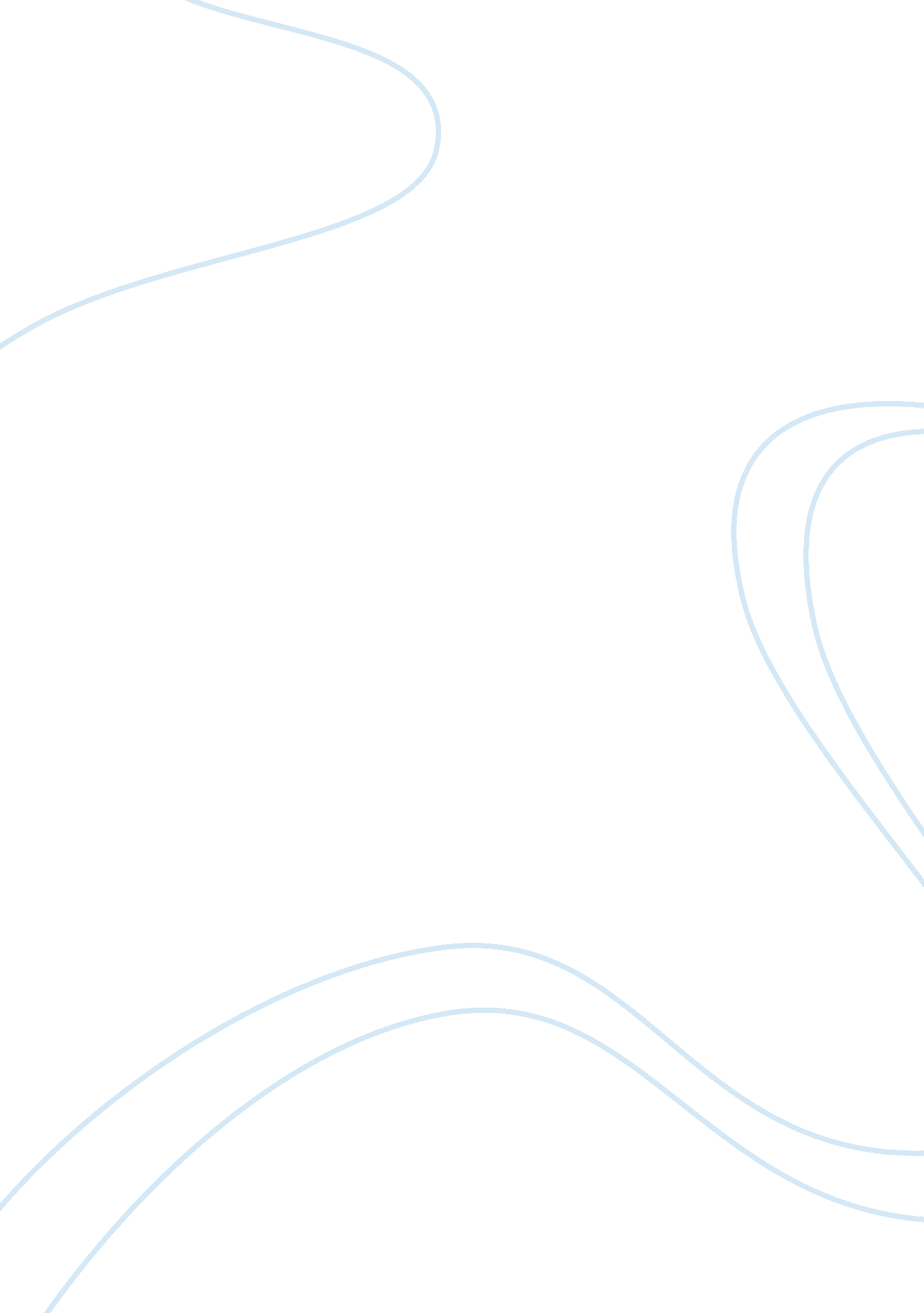 Hayfever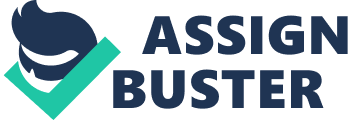 Hayfever What is Hayfever? Hayfever is an allergy (a sensitive reaction to basically harmless substances) to pollen from trees, grass or weeds. It is sometimes called allergic rhinitis (inflammation of the lining of the nasal passages). How do you get Hayfever? Allergies are extreme reactions to basically harmless substances. You get hayfever if you are one of a number of people whose body reacts to pollen in a different way to most (you are described as being sensitive to pollen). Hayfever comes on in the spring and summer when pollen levels are high. How serious is Hayfever? Symptoms include a running and congested nose and red, itchy eyes. Itching skin, dry throat and wheezing can also occur, and symptoms are worst when the amount of pollen in the air is highest. How long does Hayfever last? Hayfever is seasonal, occurring in spring (usually early May onwards) and summer. Symptoms may last several weeks but this depends on whether one or more types of pollen are the cause. There are many kinds of grasses and trees which can give rise to symptoms at different times of the season depending on the time of pollenation. How is Hayfever treated? • Both mild hayfever, and that which occurs now and again (intermittent), can be treated using medicines called antihistamines. These work by blocking the action of a chemical called histamine that is released by the body during the inflammation (allergic) response. It is the main cause of symptoms in hayfever. • Persistent symptoms and more severe disease are treated with anti-inflammatory medicines called steroids (of the glucocorticosteroid type), which often come in nasal sprays. These block the whole allergic response and are therefore more effective for those people who need a stronger medicine. Hayfever Hayfever is an allergic reaction to pollen found in grass, weeds, and trees. Hayfever is a genetically passed on trait. Those affected by hayfever find it the worst during the spring and summer. This is due to the increase of pollen during these seasons. The seriousness of hayfever is generally mild. The symptoms associated with hayfever are runny nose, congested nose, red eyes itching of the eyes, itching skin, dry throat, and wheezing. Because hayfever is seasonal the effects are not year-round. Depending on whether one or more types of pollen are the cause, symptoms may last several weeks. Antihistamines are usually used to suppress the symptoms of the allergic reaction caused by hayfever. Histamines are the cause for the allergic reaction and Antihistamine is the treatment. Sometimes steroids, commonly found in nasal sprays, are used by those who suffer a more severe allergic reaction. These nasal sprays work by blocking the whole allergic response. 